Ahmed Kamal Ashry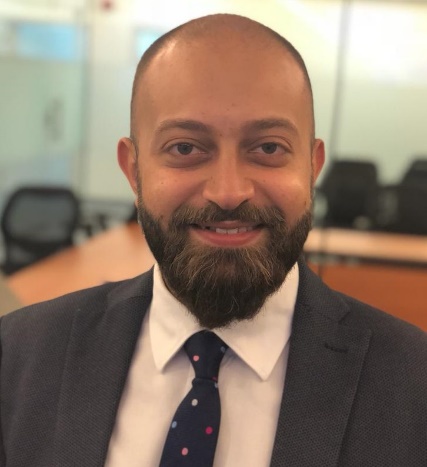 Transferable Iqama KSA-Address: 5 El-joof Street, Sulimanya District, Riyadh. Egypt-Address: 10 block 5 Elnabawy Elmohandes Street, Elsefarat District, Nasrcity, Cairo.E-Mail: Dr.ahmedelashry@live.comMobile: +966569941076Mobile: +201140708244Military status: ExemptionDriving licenses: Valid till 2023Date of birth: 23rd May 1988Status: MarriedOBJECTIVEI’m seeking a challenging position in a reputable company where my interpersonal, communication, technical and presentation skills can be applied and further developed and where advancements and earnings are based upon performance and achievements.SummaryI have more than 10 years experience in cardiovascular line as I worked on Diabetes products (Trajenta), Antihypertensive products (Micardis&Sevikar&Sevikar HCT) and Anticoagulants products (Clexane& Pradaxa).EDUCATIONMisr International University	                                                                                Cairo, Egypt                                 Bachelor degree in Pharmaceutical Sciences, Faculty of PharmacyCumulative GPA: 2.09Graduated on July 2011Tabary Roxy School                                                                                                           Cairo, Egypt                               Graduated Class 2005Cumulative GPA: 92%WORK EXPERIENCESAJA Pharmaceutical (March 2017 – March 2021)                              Riyadh, Saudi ArabiaKey account managerSenior Product SpecialistResponsible for (Sevikar & Sevikar HCT) CVS line, 1st January 2018.Responsible for ( Omnic & Vesicare ) – Uro-Gyne Line (Urology & Gynecology)Responsible for ( Dr.Suliman Alhabib Hospital All Branches, Alhamdi Hospital, SMC Hospital, Dallah Hospital, Al-Hayat Al-Watany Hospital & Sanad Hospital )Coverage Doctors: Cardiology, Endocrinology and Internal Medicine.  AmdiPharm Mercury (October 2015 – February 2017)                       Riyadh, Saudi ArabiaKey account managerResponsible for ( Fucithalmic & Neomercazole )Responsible for Total Riyadh & Qasium region ( MOH, Institutions, Private)Coverage Doctors: Ophthalmology and Pediatrics.Boehringer Ingelheim (October 2013 – October 2015)                          Riyadh, Saudi Arabia  CVS Line Medical Representative Responsible for ( MICARDIS & PRADAXA )Participated in the launch of  the Diabetes Portfolio (TRAJENTA)Responsible for ( Al-Hamadi Hospital, SMC Hospital, Saudi Germany Hospital, Dr.Suliman Al-Habib Hospital “Olaya Branch” & Al-Hayat Al-Watany Hospital )Coverage Doctors: Haematology, Oncology, Cardiology, Internal Medicine, Pulmonology, Neurology, Orthopaedic and Endocrinology. MilestoneBest achiever Riyadh region 2014.( Total Portfolio )Enlisting PRADAXA 150mg in all main accounts.Coding for SIFROL in Hamadi Hospital.Best achiever PRADAXA all over the Kingdom 2014.Sanofi Egypt (February 2012 – August 2013)                                                      Cairo, Egypt   Hospital LineMedical Representative (Clexane, Tavanic, Targocid, Xatral XL, Bi-Profenid). Responsible for Old Kasr Al-Aini, Internal Medicine ICU hospital & pediatric hospital (Cairo University Hospitals), Al-moa'lemen Hospital, Sadr Al-Abassia Hospital, and Abassia region.Participated in relaunch of Xatral XL.Coverage Doctors: Cardiology, Chest, Internal Medicine, Surgery, Urology, Orthopedic.MilestoneSales Achievement: Growth over 150 %.1st introduction of Targocid in some units as ICU unit.Market share of clexane is over 90% in kasr alaini.Strong & sustained relationships with KOL.Al-Zoghbi Pharmacy (July 2011 - January 2012)                                                       Cairo, Egypt  PharmacistWorked as a community pharmacist.Patient counseling.EXTRACURRICULAR EXPERIENCEMIU Stock Market Stimulation (February 2010 –March 2010)DelegateMIU Model United Nations (July 2008 –May 2009)The Founder of the MIU-MUNFirst Secretary-General of the MIU-MUNMIU Students in Freed Enterprise (2006 - 2009)ParticipantScopes 2007 (The 2nd student conference on pharmaceutical studies at Ain Shams University)     ParticipantSummer TrainingAL-Zoghbi Pharmacy (Summer 2010)Summer Training as Pharmacist.AstraZeneca Egypt (July 6th-september 5th 2010)Summer Training as Medical Representative.Rabab Habib Pharmacy (Summer 2009)Summer training as pharmacist.Maher Nada Pharmacy (Summer 2008)Summer training as pharmacist.Pfizer Egypt (June 28th-July 10th 2008)Summer Training as Medical Representative.Extra CoursesKey Account Management at Boehringer Ingelheim KSA (2015)Presentation and Negotiation Skills at Boehringer Ingelheim KSA (2014)Advanced Selling Skills at Boehringer Ingelheim KSA (2014)Key Account Management at SANOFI Egypt (2013)Project Manager Preparation at American University in Cairo (2013)Principles of marketing course at Misr International University (2009)Promotion and management courses at Misr International University (2008)SkillsComputer Skills: Proficient user of Microsoft Office.Proficient user of Internet.Languages: Arabic: mother tongue.English: very good.French: fairReference contactsHazem Mansour “Regional Sales Manager" at Boehringer IngelheimMobile : +966530117815Mohamed Gamal “Regional Sales Manager” at Boehringer Ingelheim Mobile : +966545155461References and samples of work are available upon request